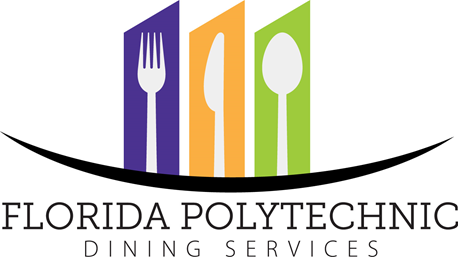 Wellness Center Residential DiningFall SemesterMonday - Friday   Breakfast: 						 7:30 a.m. - 9:30 a.m.  Lunch:						 11:00 a.m. - 2:00 p.m.   Dinner: 						 5:00 p.m. - 7:30 p.m. Saturday & Sunday  Brunch:					           11:00 a.m. - 1:00 p.m.  Dinner:						 5:00 p.m. - 7:00 p.m.(Schedule subject to change due to Holidays)Wellness Center Retail DiningStarbucksMonday – Friday:					 7:30am - 2:30pm		 Saturday & Sunday:					 ClosedSub ConnectionMonday – Friday:					 10:30am - 6:00pmSaturday - Sunday				           	Closed   GrillMonday – Friday:					 7:30am - 10:00pmSaturday - Sunday				           	12:00pm - 8:00pmSimply To Go Monday – Friday:					 7:30am - 10:00pmSaturday - Sunday				           	12:00pm - 8:00pm(Schedule subject to change due to Holidays)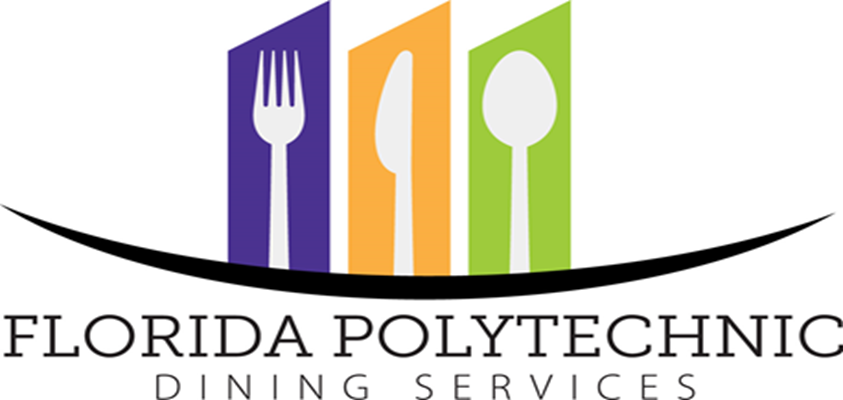 Mosaic Cafe – IST BuildingStarbucksMonday - Thursday:					 7:30 a.m. - 8:00 p.m.    Friday:							 7:30 a.m. - 3:00 p.m.  		Saturday & Sunday:					 Closed(Schedule subject to change due to Holidays)